Сегодня мы публикуем очередной воскресный кроссворд от Конта и ответы к предыдущим заданиям. Напоминаю о том, что это не соревнование и ответы присылать не нужно, но если есть замечания или вопросы, то прошу направлять их либо непосредственно Конту, либо мне: shabashov@mail.ru.Приятного решения!КРОССЫ ОТ КОНТА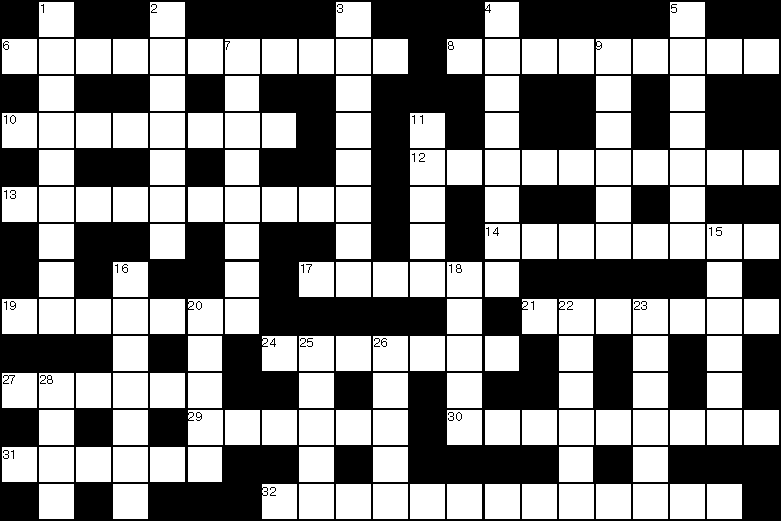 По горизонтали: 6. Тамашк - малина, тиреза - окно, мухочир - ... . 8. Синоним профессии М.И.Иванина (его система внедрена с 1860 г.). 10. Совращенье от злого духа. 12. Позор. 13. Особенность князя Таткаридзе и короля Дерамо. 14. Spogulis - зеркало, meitene - девушка, macisana - ... . 17. Полиамидное волокно. 19. Спецификация на пиломатериалы поставляемые на экспорт. 21. Крестьяне побережья штата Веракрус. 24. В операционных системах - переписывание моментальной копии содержимого некоторой области основной памяти во вспомогательную и обратно. 27. Англиканский духовный писатель ("Искатели бога", "Первые дни христианства"). 29. Волокнистая псевдоморфоза амфибола по пироксену. 30. Растение сем. розоцветных. 31. Рудный ... - добыча руд, выплавка из них металлов. 32. Один из исследователей, которые установили закономерность масштабной инвариантности сечений образования адронов. 
По вертикали: 1. Ученый, впервые описавший паротит с парезом лицевого нерва и глазными симптомами. 2. Отметина на ухе у скота. 3. Самоназвание народа, прародителя которого звали Карусакайбё. 4. Снотворное средство (2,6-дикето-3-этил-3-фенилпиперидин). 5. Сов. историк, награжден орденом Кирилла и Мефодия (1963 г.). 7. Минерал, K(Ca,Na)3(Al,Si)5O11(SO4,CO3,OH). 9. Президент Актерского фонда США с 1897 г. 11. Герой компьютерной игры "Герои Меча и Магии III", обладающий специальной возможностью "Молитва". 15. Птицы отр. воробьиных. 16. Развратная женщина. 18. Святой, в день которого в Македонии возбранялось ходить в гости. 20. На Волге - ряд подводных камней. 22. Главный редактор журнала "Дамбрете" с 1976 г. 23. Доказательства отсутствия родственных связей. 25. Архитектор (дом Эше в Хемнице). 26. Святой мученик (отказался от жертвоприношения по случаю исцеления дочери императора Антонина). 28. Гора (амхарск.).Кроссворд №2По горизонтали: 1. Это имя носили архитектор Монферран и скульптор Роден. 6. Ягодный кустарник. 8. Четыре мяча, забитые футболистом в одном матче. 10. Французский физик, чье имя фигурирует в названии вихревых токов. 11. Петля на конце троса, которая надевается на мачту. 13. Препарат, признанный допингом и лишивший Йохана Мюллега в 2002 г. золотой олимпийской медали в лыжной гонке на 50 км. 14. Немецкая водка. 17. Фараон Эхнатон. 19. Любимый пес Саши Черного, чьи мемуары описаны в знаменитом «Дневнике фокса …». 24. Женский писсуар. 27. Полукруглый лобовой щиток кокошника. 29. Звезда в созвездии Киля, вторая по блеску после Сириуса. 31. Контракт. 32. Резной камень с углубленным изображением. 33. Автор романа «Дона Флор и два ее мужа». 34. Альбом группы «Пинк Флойд». 35. Птица семейства чистиковых, гнездится большими колониями. 38. Старинное жилище в Закавказье: у армян – глхатун, у азербайджанцев – карадам, у грузин - ? 40. Итальянский сыр, приготавливаемый из сыворотки, а не из молока. 41. Вежливое обращение к мужчине в Турции. 42. Прозвище Кости Сапрыкина («Место встречи изменить нельзя»). 45. Клетчатый платок палестинцев. 47. Кнопочный номеронабиратель телефона. 50. Автомобиль или трактор для транспортировки прицепов, платформ. 54. Лицо или программа, следящие за проверкой чего-либо. 55. Японский город, в котором российская сборная одержала единственную победу на чемпионате мира по футболу 2002 г. против сборной Туниса. 56. Норвежский композитор. 57. Сценический псевдоним Каштанки. 58. Одна из девяти жен Абдуллы, принятых по описи товарищем Суховым. 59. Государство в Океании. По вертикали: 2. Один золотой … – это 17 серебряных сиклей, а один сикль – 29 бронзовых кнатов (банк «Гринготтс»). 3. Сорт японского пива. 4. Марка чешского автомобиля. 5. Вымершая птица Маскаренских островов. 7. Персонаж поэмы Александра Пушкина «Бахчисарайский фонтан». 9. Четверостишие. 10. Один из двенадцати апостолов. 12. Невыезженная лошадь. 15. Кратковременное вторжение. 16. «Чин зван мечем навзничь» (Велимир Хлебников). 18. Костюм танцовщицы классического балета, выполненный из легкой ткани, с глубокими разрезами на бедрах. 20. Акупунктура как метод лечения. 21. Потомок первых европейских переселенцев в Латинской Америке. 22. Морская щука. 23. Резиденция католикоса всех армян. 25. Пещерный город в Грузии. 26. Главный герой одного из романов Виктора Пелевина. 28. Мать богов в древнеиндийской религии. 30. Азотнокислое серебро. 36. Стихотворение Владимира Набокова. 37. Курортный поселок в составе города Сочи. 39. Сильное желание (книжн. ). 43. Торговое название хлоропреновых каучуков. 44. Изотоп водорода. 46. Прыжок в гимнастике. 48. Американская ювелирная фирма.  49. Совокупность судовых снастей для управления парусами. 51. Напиток, приготовленный из рома (или коньяка) и кипятка с сахаром. 52. Группа Стаса Намина. 53. Музыкальный инструмент. ХИМИЧЕСКИЙ КРОССВОРД (№3)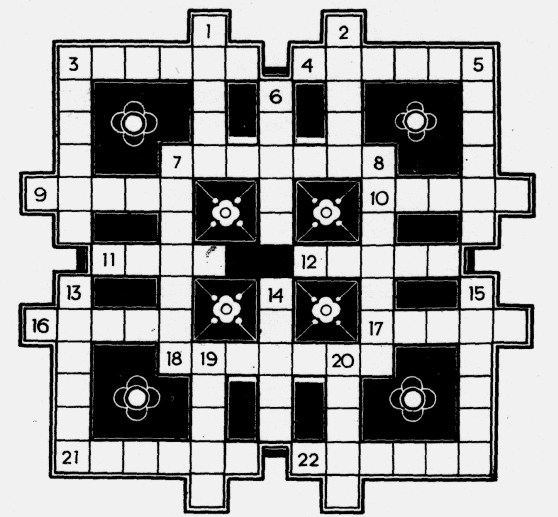 По вертикали: 1. Бытовое название сахарозы. 2. Пористая разновидность вулканического стекла. 3. Вещество, входящее в состав древесины. 5. Синтетическое полиэфирное волокно. 6. Смесь сырьевых материалов, подлежащая переработке в металлургических, химических и других агрегатах. 7. Процесс переработки нефти и нефтепродуктов, основанный на расщеплении молекул углеводородов нефти и ее фракций при нагревании. 8. Молочный сахар. 13. Волокнистый материал, получаемый из древесины. 14. 100-процентная серная кислота, в которой растворен избыток ОКСИДЕ серы (VI]. 15. Советский химик-органик, который открыл реакцию каталитического разложения гидразоноа. 19. Представитель насыщенных углеводородов, входящий в состав бензина. 20. Оболочка теплообменника или другого аппарата.По горизонтали: 3. Элемент семейства лантанидов. 4. Ароматический углеводород. 7. Природный полисахарид. 9. Немецкий химик-органик и биохимик, основные труды которого посвящены химии пиррола и его производных. 10. Радиоактивный элемент, по свойствам близкий к иоду. 11. Твердый остаток, образующийся при нагревании различных топлив до высоких температур без доступа воздуха. 12. Метод формования изделий из пластмасс.16. Прозрачная разновидность корунда, применяемая в лазерных генераторах. 17. Русский химик, который получил анилин. 18. Прибор для нагревания, применяемый в химических лабораториях. 21. Газ с резким запахом, образующийся при разложении азотсодержащих органических веществ. 22. Красящее вещество красновато-фиолетового цвета.Ответы на кроссворд Риши:ПО ГОРИЗОНТАЛИ: 1. БОГОТАСО5. АНГРУТ10. РЕНГЕ 11. ЯШКИН12. ПАЛУЛОП13. СИЙАК15. АШЕВИН17. УГАМИ20. ОЙУУР21. БИТАНГ23. АКАВЕ24. ГУТОРМ25. КАБИН26. АКАСА30. АВКАР33. МИДУС35. УЛГЕРЧИ36. АРУАК37. СЕГУА38. АКАЛАМ39. КАДИНТААПО ВЕРТИКАЛИ:1. БАРУСИ2. ГЭНЮЙ3. ТЛЕПК4. САУЛАГ6. НЬЯПА7. РУКАВ8. ТАНИНЬГА9. ЛАЛЭМ14. АНУЛОМА16. ШАТАБДИ17. УРАМА18. АЙАКА19. ИБЕКА22. УГРАТАРА27. КАГОТ28. СИРОМА29. АСУАНА31. КАУГА32. РУККА33. МИССИ34. ДОГАТ1234567891011121314151617181920212223242526272829303132333435363738394041424344454647484950515253545556575859